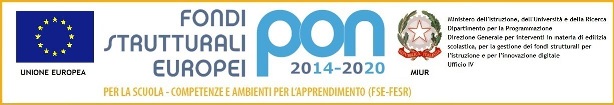 Ministero dell’Istruzione, dell’Università e della Ricerca ISTITUTO COMPRENSIVO STATALE “BUONARROTI” Via IV Novembre, 38 - 20094 Corsico (MI) -  tel. 02.45100100 Cod. Mecc. MIIC88800Vemail: miic88800v@istruzione.it; p.e.c. miic88800v@pec.istruzione.it www.icbuonarroticorsico.edMODELLO A – VERBALE DI DESCRIZIONE DI UNA CRISI COMPORTAMENTALEData di compilazione:____________________________firma:_________________________________________Data __________________________Nome e firma leggibile di chi ha provveduto agli adempimenti sopra riportati______________________________ISTITUZIONE SCOLASTICA: PLESSO SCOLASTICO: ISTITUZIONE SCOLASTICA: PLESSO SCOLASTICO: ISTITUZIONE SCOLASTICA: PLESSO SCOLASTICO: alunno: 	 data: 	 osservatore/osservatori 	 PERSONALE COINVOLTO:PERSONALE COINVOLTO:NOMERUOLOContenimento emotivo/fisicoContenimento ambientaleComunicazione al Dirigente ScolasticoGestione della classeComunicazione (famiglia/118/servizi)ORA DI INIZIO DELLA CRISIORA DI FINE DELLA CRISIE’ STATA CHIAMATA LA FAMIGLIA?SI’      NOE’ STATO CHIAMATO IL 118?SI’      NOSe è stato chiamato il 118 allegare modulo di registrazione della segnalazione (vedi modello B)Se è stato chiamato il 118 allegare modulo di registrazione della segnalazione (vedi modello B)L’alunno è certificato in base alla Legge 104/92?SI’     NOCodici ICD10 /ICD9L’alunno assume farmaci particolari?SI’     NOSe sì, dire qualiSe prende farmaci sono stati segnalati possibili effetti collaterali?SI’     NOSe sì, dire qualiL’alunno soffre di particolari problemi di salute (non rientranti nella categoria precedente)?SI’     NOSe sì, dire qualiSe ci sono particolari problemi di salute, la scuola è stata avvisata di particolari fragilità derivanti dalla patologia?SI’     NOSe sì, dire qualiL’alunno ha segnalazioni per disturbi di apprendimento che richiedano la predisposizione di un PDP?SI’     NOSe sì, riportare problema segnalatoL’alunno e/o la sua famiglia sono in carico ai servizi sociali?SI’     NOSe sì, riportare problema segnalatoI servizi sociali hanno segnalato alla scuola problemi particolari riguardanti il comportamento dell’alunno?SI’     NOSe sì, dire qualiVi sono accordi pregressi tra  scuola e: Famiglia Servizi sociali Curanti … SI’     NO	Se sì, dire quali 	 Descrizione del contesto in cui è avvenuta la crisiDescrizione del contesto in cui è avvenuta la crisiLocali scolasticiAula della propria classe/corridoio/bagno/palestra/ingresso/scale/cortile/altre aule/laboratorio di…Attività scolastica in corsoLezione frontale/intervallo/educazione motoriaSpostamento tra ambienti/esercitazione/lavoro di gruppoLavoro individuale/compito in classeMezzo di trasporto scolasticoPullman per gitaContesto extrascolastico ma durante attività scolasticaVisita didattica / in strada durante un spostamento con la classe / campo sportivoAltri contestiLivello di intensità del comportamentoLivello di intensità del comportamentoLivello di intensità del comportamentoLivello di intensità del comportamentoLivello di intensità del comportamentoBassoMedioAltoAltissimoUrlaCalciaMorde se stessoMorde gli altriSaltaStrattona i compagniTira pugni contro personeTira pugni contro oggettiSi strappa i capelliStrappa i capelli ad altriSbatte la testa contro il muro o il pavimentoSi strappa i vestitiStrappa i vestiti agli altriSi graffiaGraffia gli altriUtilizza un linguaggio volgare, lancia insultiMinaccia gli altriDistrugge oggettiLancia oggetti senza mirare nessunoLancia oggetti contro gli altriMette le dita negli occhi ad altriAggredisce sessualmente…..Analisi delle condizioni fisiche dell’alunno durante e dopo la crisi (intensità)Analisi delle condizioni fisiche dell’alunno durante e dopo la crisi (intensità)Analisi delle condizioni fisiche dell’alunno durante e dopo la crisi (intensità)Analisi delle condizioni fisiche dell’alunno durante e dopo la crisi (intensità)Analisi delle condizioni fisiche dell’alunno durante e dopo la crisi (intensità)Analisi delle condizioni fisiche dell’alunno durante e dopo la crisi (intensità)BassissimaBassaMediaAltaAltissimaDiventa rossoDiventa pallidoRespira velocementeSbavaVomitaTremaSvieneSanguina da ferite autoinferte o casualiRiporta lividi o contusioni……Analisi dei danni fisici e dei danni ad oggetti causati dalla crisiAnalisi dei danni fisici e dei danni ad oggetti causati dalla crisiAnalisi dei danni fisici e dei danni ad oggetti causati dalla crisiDescrizione dei danniQuantificazioneOsservazioniAl termine della crisi l’alunno presenta lividi o ferite? Se sì, quali?Sono state necessarie medicazioni effettuate a scuola?Sono state necessarie medicazioni effettuate da personale del 118 o del Pronto Soccorso?L’alunno ha danni agli abiti? Vi sono danni ad oggetti personali dell’alunno?Ferite o contusioni riportate da docenti?Ferite o contusioni riportate da allievi?Ferite o contusioni riportate da altro personale scolastico o extrascolastico?Rottura di vetri/ sedie/tavoli/porte/armadi…Danni a dotazioni informaticheDanneggiamento di libri propri o di altriDescrizione di come è iniziata e di come si è conclusa la crisiDescrizione di come è iniziata e di come si è conclusa la crisiCi sono stati segnali di agitazione o di conflitto prima che esplodesse la crisi? Se sì, descriverli.Nelle ore precedenti la crisi, ci sono stati segnali di aumento della tensione, dello stress, rifiuto del lavoro, contrasti con qualcuno? Se sì, descriverli.Se c’è stato aumento di tensione o di rabbia o manifestazioni di insofferenza o aumento di stress, sono state attuate procedure di decompressione? Se sì, dire quali e con quale esito.La famiglia ha segnalato aumento di tensione o crisi di rabbia o panico o altro? Se sì, riportare cosa ha comunicato la famiglia.Cosa stava facendo esattamente l’alunno nel momento in cui è scattata la crisi?Erano presenti i compagni? Se sì, cosa stavano facendo?Come si sono comportati i compagni durante la crisi?Quali e quanti adulti sono intervenuti, qual è stato il compito di ciascuno?Cosa è stato detto all’alunno?Quali indicazioni sono state date ai compagni (se erano presenti?)Qualcuno ha cercato di fermare fisicamente l’alunno?Qual è stato l’esito di questo intervento?….La famiglia è stata verbalmente informata:Durante la crisiSubito dopo la crisiEntro la fine della giornata scolastica.La famiglia è stata contattata da:Secondo quanto definito dal piano generale, la presente scheda compilata per le parti di interesse viene:Allegata al registroInviata al Dirigente Scolastico secondo le modalità di trasmissione previste dal Piano GeneraleInviata alla famiglia secondo le modalità di trasmissione previste dal Piano Generale